Группа: ФортепианоКурс 1.Дисциплина СольфеджиоПреподаватель Могилова Людмила СерафимовнаТема «Аккорды многотерцовой и нетерцовой структуры»Законспектировать и выучить:А. Островский. Курс теории музыки. Л.: Музыка, 1988. - 152 с.  Гл. V, параграф 1.  Созвучия. Аккорд. Разновидности аккордов.Законспектировать тему «Аккорды многотерцовой и нетерцовой структуры»2. Письменно:а) от звуков ми, фа построить ↑ Ум. VII7, сделать энгармоническую замену на обращения, определить тональности и разрешить;б) от звуков ля, си построить ↑ Ув. 5/3,  сделать энгармоническую замену на обращения, определить тональности и разрешить;в) в мажорных и минорных тональностях с 4-мя ключевыми знаками построить  VII7 и II7 с обращениями, разрешить всеми способами.4. Упражнения на фортепиано:а) в мажорных и минорных тональностях с 3-4-мя ключевыми знаками играть VII7 и II7 с обращениями, разрешать всеми способами.Тема «Аккорды многотерцовой и нетерцовой структуры»В связи с большими различиями в трактовке понятия аккорда выделим несколько группПервая — классические терцовые аккорды
Вторая — псевдотерцовые
Третья — акккорды многотерцовой структуры 
Четвертая — квартовые и квинтовые аккордыПятая - произвольные аккорды (трихорды и т.д)Первый вид аккордов это терцовые аккорды, то есть созвучия, основа которых это расстояние через ступень (малая и большая, а также уменьшенные и увеличенные терции).Здесь существует всего 5 типов аккордов, большая часть из них именуется по интервалу между крайними звуками
3 звука — трезвучия
4 звука — септаккорды и секстаккорды или аккорды с секстой
5 звуков — нонаккорд и секстнонаккорды
6 звуков — ундецимаккорд
7 звуков — терцдецимаккордВнутри каждой группы мы можем выделить различные подгруппы аккордов, которые определяются типом терций. Здесь можно провести аналогию с интервалами. По количеству ступеней мы называем интервал, например, терцией, а по качеству уже делим ее на малую и большую. Также по количеству звуков, которые расположены по терциям мы называем аккорд например трезвучием, а затем смотрим на слагаемые этого трезвучия. Следующая группа аккордов, которые удобно изучать сразу после трезвучий это псевдотрезвучия или аккорды с задержаниями. Изначально эти аккорды возникли в музыке именно как видоизменения трезвучий и обязательно переходили в свой родитель. Сегодня же они используются независимо от своего прародителя и обозначаются с помощью указания sus и ступени, которая используется вместо терции аккорда. Таких аккорда 4:Например, для аккорда от примы С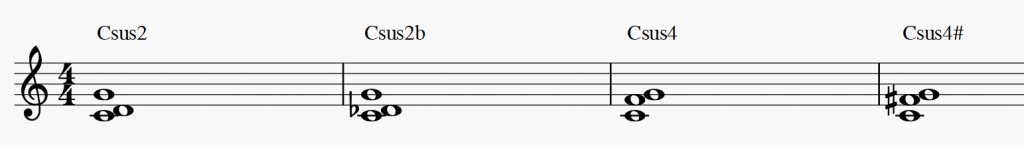 Аккорды многотерцовой структурыКак вы понимаете, сочетание 4, 5, 6 терций дает еще большее количество вариантов аккордов, но на практике для нонаккордов используются только следующие виды:доминантнонаккорд или 9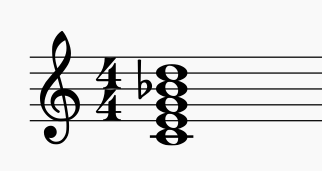 большой нонаккорд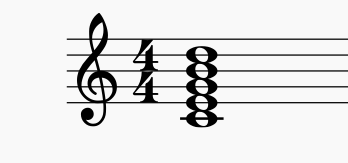 альтерированный с повышенной или пониженной 9 и 5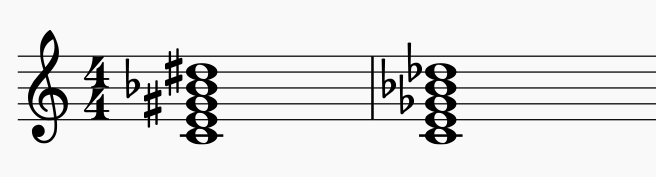 минорный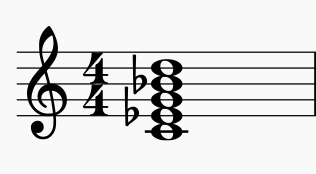 ундецимаккорд практически всегда мажорный и используется в двух видах, с большой квартой или с малой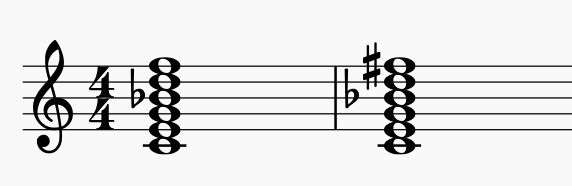 Терцдецимаккорд практически всегда используется только в одном виде на основе доминантсептаккорда.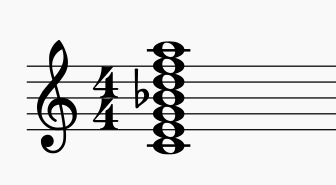 Нетерцовые аккордыК нетерцовым аккордам относим прежде всего аккорды с секстой и ноной, которые бывают мажорными и минорными. Пример от ноты C: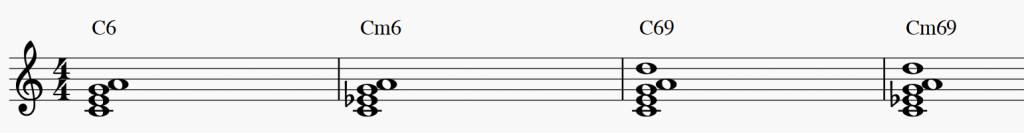 Квартаккорды не имеют общепринятых обозначений и могут включать в себя 3-4 и гораздно реже большее количество кварт.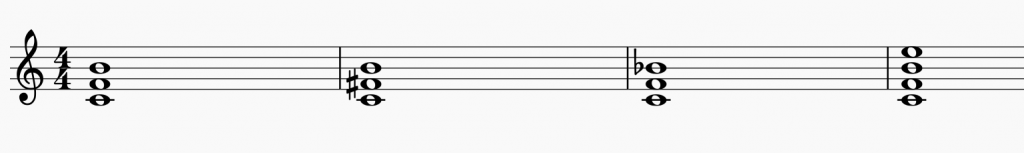 Квинтаккорды строятся по аналогичному принципу и не имеют названий: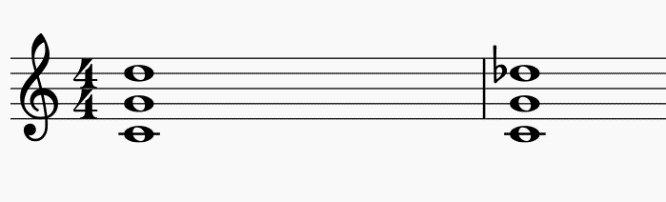 Еще одна интересная группа аккордов — трихорды. Сочетание трех звуков от 12 нот дает нам 3 в 12 степени, что очень не мало! Часть из этих аккордов будет дублировать известные, а большая часть может дать интересные варианты звучания. Например: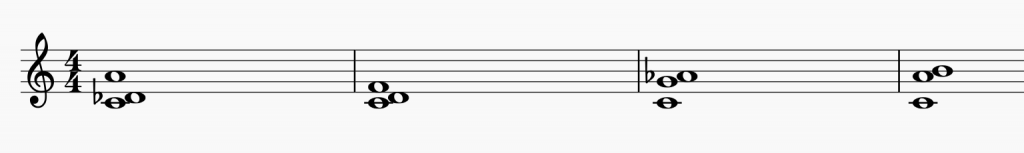 Разновидность нетерцовых аккордов — кластеры. Это аккорды состоящие из малых или больших секунд. По сути, это не аккорды, а музыкальные пятна, так как скученность обертонов не позволяет говорить о какой-либо согласованности звуков в кластере. Он никуда не тяготеет и ничего к себе не притягивает.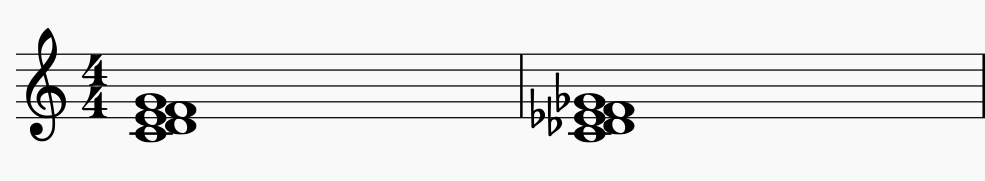 